Ⅷ．の1() 小学年度计划（例子）（２の）　（两学期制的情况）により、のがなります。各个学校举办活动的时间不同。の 　小学的一天 上学　( TOUKOU)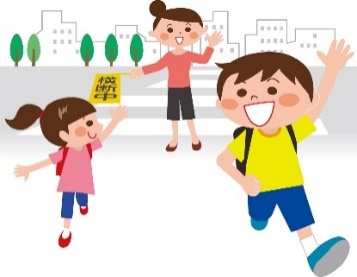 往返学校的路线已经确定。根据学生的居住地，学生被分配到一个班。 所有的成员每天都一起往返学校。这个班叫（toukouhan). 这意味着住在附近的学生在某个时间集体上学，一起回家。不是自己决定所属哪个班，已经决定了。迟到、缺席、早退的情况 (や･の CHIKOKU,KESSEKI or SOUTAI)迟到和缺席的情况下，也可以用电话联系学校，或者让同学带着联络本(RENRAKUCHO)交给班主任老师。不联系学校的话，老师会担心，给您家打电话。早退 (SOUTAI): 早退的情况下，需要老师的许可。如果您的孩子身体不舒服，需要提前离开学校的话，老师会联系家长。课程　(JUGYOU)在小学1节课是45分钟，休息是10分钟。按照课程表(時間割 JIKAN WARI)上课。请好好确认课程表(時間割JIKAN WARI)，准备那个课程需要的教科书(教科書 KYOUKASYO)和笔记本。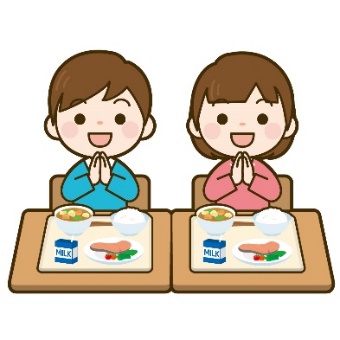 午餐　( CHUUSYOKU)从周一到周五提供营养午餐（給食KYUSHOKU）。 除了过敏等有食物限制的人以外，所有人都吃同样的食物。打扫 (　SOUJI)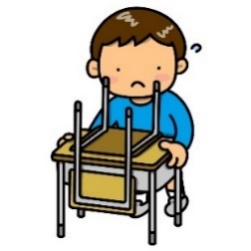 在日本的学校，教室和走廊、厕所等都是学生自己打扫。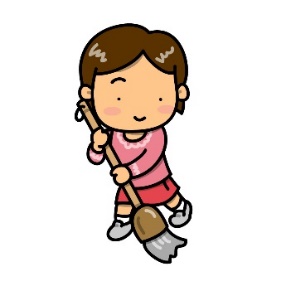 放学回家前的班会 (の　KAERI NO KAI)学生回家前要开个会。关于作业和第二天的活动，班主任老师会告诉孩子们。写在您孩子的联络本上了，请确认。学期时期全年活动上学期4四月　入学典礼，开学典礼　身体测定，定期健康检查ＰＴＡ　　家长教师联谊会(PTA)的大会，上课参观 　家庭访问上学期5五月ＰＴＡ　 家长教师联谊会(PTA)的义务服务活动　远足上学期6六月 修学旅行（6のみ　只有6年级）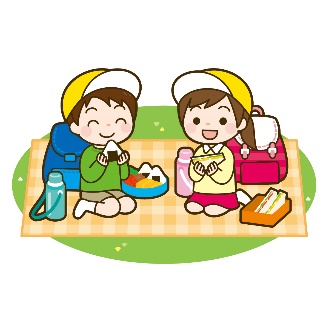 　实地考察上学期7七月　上课参观，恳谈会暑假8八月　暑假9九月  运动会　学期结业式下学期10十月  开学典礼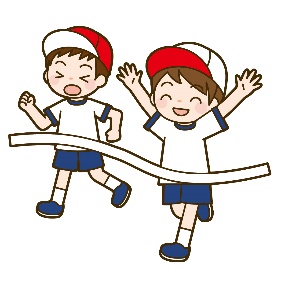 　上课参观下学期11十一月 　住宿学习　文艺会演・文化节下学期12十二月　上课参观，恳谈会寒假12十二月　上课参观，恳谈会寒假1一月 健康检查1一月 健康检查2二月 入学新生及学生家长说明会3三月  上课参观，恳谈会　毕业典礼　　　　结业式